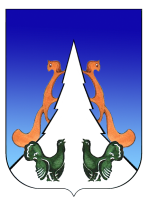 Ханты-Мансийский автономный округ – ЮграСоветский районгородское поселение АгиришА Д М И Н И С Т Р А Ц И Я628245, Ханты-Мансийский автономный округ-Югра, телефон:(34675) 41233Тюменской области, Советский районп. Агириш ул. Винницкая 16факс: (34675) 41233 						эл.адрес: agirish@sovrnhmao.ru                     РАСПОРЯЖЕНИЕ «27» февраля 2024 г. 		                                                                                  № 42О внесении изменений в распоряжение администрации городского поселения Агириш от 21.07.2011 № 166 «О создании аукционной комиссии»В соответствии с Федеральным законом от 26.07.2006 № 135-ФЗ «О защите конкуренции», приказом Федеральной антимонопольной службы от 10 февраля 2010 г. № 67 «О порядке проведения конкурсов или аукционов на право заключения договоров аренды, договоров безвозмездного пользования, договоров доверительного управления имуществом, иных договоров, предусматривающих переход прав в отношении государственного или муниципального имущества, и перечне видов имущества, в отношении которого заключение указанных договоров может осуществляться путем проведения торгов в форме конкурса», в целях организации и проведения аукционов на право заключения договоров аренды, договоров безвозмездного пользования, договоров доверительного управления имуществом, иных договоров, предусматривающих переход прав в отношении имущества городского поселения Агириш,1. Внести следующие изменения в распоряжение администрации городского поселения Агириш от 21.07.2011 № 166 «О создании аукционной комиссии»:1.1. Утвердить следующий состав аукционной комиссии:- Председатель аукционной комиссии:Волкова Надежда Александровна – заместитель главы городского поселения Агириш;- Заместитель председателя аукционной комиссии:Басырова Светлана Сергеевна – начальник отдела по организации деятельности администрации городского поселения Агириш;- Члены аукционной комиссии:Самохвалова Маргарита Александровна – главный специалист в сфере государственных и муниципальных закупок отдела по организации деятельности администрации городского поселения Агириш;Сазыкина Мария Юрьевна – главный специалист по земельным отношениям отдела по организации деятельности администрации городского поселения Агириш;Троицкая Наталья Петровна – экономист финансово-экономического отдела администрации городского поселения Агириш.2. Контроль за исполнением настоящего распоряжения оставляю за собой.3. Настоящее распоряжение вступает в силу с момента подписания.Глава городского поселения Агириш                                                         Ермолаева И.В.